NetherlandsNetherlandsNetherlandsNetherlandsMay 2025May 2025May 2025May 2025SundayMondayTuesdayWednesdayThursdayFridaySaturday12345678910Nationale DodenherdenkingBevrijdingsdag11121314151617Mother’s Day1819202122232425262728293031Ascension DayNOTES: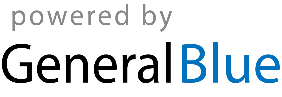 